Golden Jubilee Celebration at  EBL, Pulicat
Dr. P. J.Sanjeevaraj Endowment Lecture and Golden Jubilee Celebration at Estuarine Biological Laboratory, Pulicat was held on November 23, 2018. 
Endowment lecture was delivered by the first National Professor T.J.Pandian.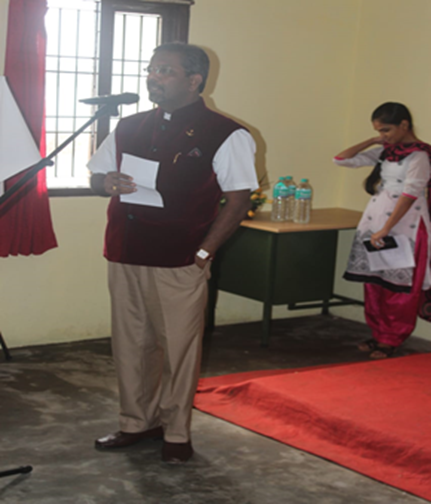 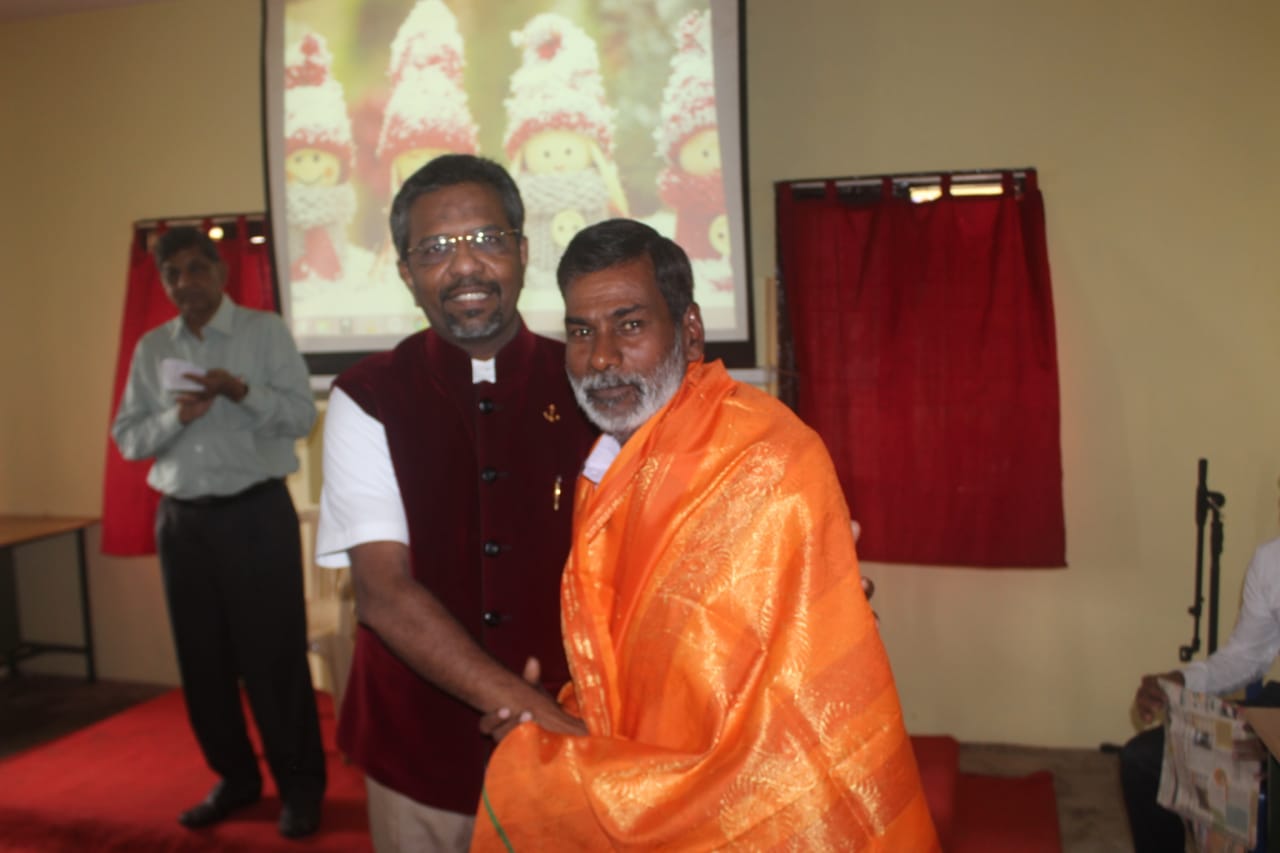 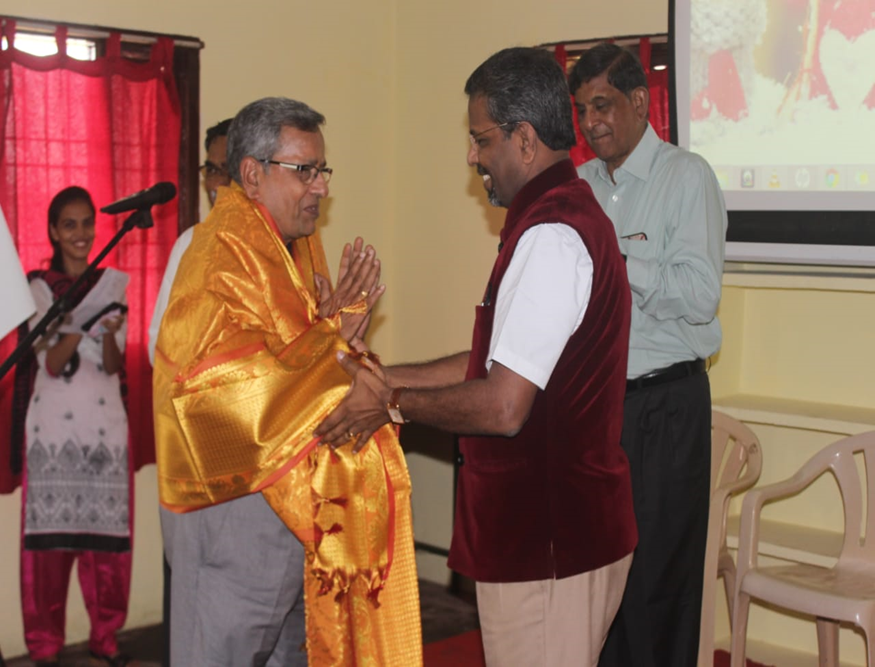 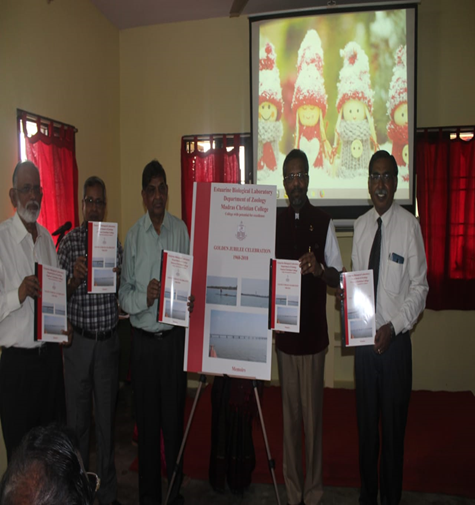 